UAB „INIDA“ SOCIALINĖS ATSAKOMYBĖS ATASKAITA2016 METAMSTurinys Apie ataskaitą..................................................................................................................2Vadovo žodis...................................................................................................................3Apie UAB „Inida“...........................................................................................................4Mūsų partneriai.........................................................................................................4Aplinkosauga............................................................................................................4 Įvertinimai.................................................................................................................5Paslaugų praplėtimas.................................................................................................5Darbuotojai................................................................................................................5Finansiniai rodikliai..................................................................................................5 Bendrovės valdymas.......................................................................................................6Įmonės socialinės atsakomybės įgyvendinimas..............................................................7 UAB „Inida“ atsakomybės susijusios su rinka principai..........................................8Aplinkosauga............................................................................................................8 Atliekų tvarkymas.....................................................................................................9 Įmonės vidaus išteklių taupymas susijęs su aplinkosauga........................................9Kuriama papildoma vertė darbuotojams...................................................................9 Saugumas ir darbuotojų sveikata............................................................................10Mokymai darbuotojams..........................................................................................10 Laisvalaikis.............................................................................................................10 Visuomenė..............................................................................................................10 Parama.....................................................................................................................11 GRI indeksas.................................................................................................................12 Mums rūpi Jūsų nuomonė.............................................................................................14 Apie ataskaitąUAB „Inida“ socialinę atsakomybę grindžia atsakingu verslo valdymu: aukštų verslo etikos standartų laikymusi, maksimaliai kokybišku klientų aptarnavimu, išsamios informacijos apie prekes ir paslaugas teikimu, darbuotojų profesionalumu. Ši socialinės atsakomybės ataskaita apima UAB „Inida“ socialinės atsakomybės veiklas ir projektus aplinkosaugos, rinkos, santykių su darbuotojais ir visuomene srityse laikotarpiu nuo 2016 metų sausio 1d. iki 2016 gruodžio 31d. Ataskaitoje pateikiame įmonės veiklos ir valdymo aprašymą, pagrindinius ekonominius ir socialinius rodiklius, strategines įmonės plėtros kryptis. Paskutinė socialinės atsakomybės ataskaita buvo parengta už 2015 metus ir patalpinta 2016 m. sausio mėn. 15 d.  www.inida.lt.Ataskaita parengta remiantis Visuotinio atsiskaitomumo iniciatyvos gairėmis, atitinka Visuotinio atsiskaitomumo iniciatyvos pritaikymo lygį C. Lygis nustatytas savarankiškai, nepriklausomas ataskaitos auditas nebuvo atliktas.Darydami ataskaitą turime tikslą informuoti visuomenę – klientus, partnerius, darbuotojus, akcininkus ir visus besidominčius mūsų veikla apie savo atsakingą požiūrį ir globalų mąstymą. Ši ataskaita, tai savanoriška deklaracija, kad šalia įprastų tikslų siekti finansinių rezultatų, laikomės žmogaus teisių, darbo sąlygų, kurdami produktą rūpinamės aplinkos gerinimu ir apsauga.Tikimės, kad ataskaita padės ne tik vadovams ir įmonės darbuotojams geriau pažinti įmonės socialinės atsakomybės esmę, bet ir skatins taikyti ją dar plačiau ir kokybiškiau ir ateityje. Ataskaita lietuvių kalba patalpinta UAB „Inida“ elektroninėje svetainėje www.inida.lt 2017 metų sausio mėnesio 15 dieną.Vadovo žodisEsame viena  iš Lietuvos IT kompanijų  lyderių, kurios pagrindinės veiklos sritys yra  prekyba IT įranga, su IT susijusios paslaugos ir konsultavimas ir stalinių kompiuterių bei tarnybinių stočių gamyba. Lyderystė rinkoje mums reiškia rūpestį ne tik bendrovės vidinių procesų ir teikiamų paslaugų kokybe, rinkos dalies išsaugojimu ir plėtimu, bet ir klientais, darbuotojais, visuomene bei aplinka, kurioje veikiame.Kaip ir daugelį metų iki tol, taip ir 2016 metais, rūpinomės ne tik savo darbuotojais ir jų gerove, didelį dėmesį skyrėme ir atsakingam savo prekių ir paslaugų tiekimui, t.y. atsakingam pasiūlymų paruošimui, tinkamam klientų informavimui apie naujai teikimas bendrovės prekes ir paslaugas, atsakingai ir pažangiai naujų produktų gamybai. Kokybiškai komunikacijai su klientais kūrėme ir kuriame naujus komunikacijos kanalus, kurie leidžia ne tik skleisti informaciją apie bendrovę bei jos paslaugas, bet ir gauti maksimalų grįžtamąjį ryšį iš klientų, kas leidžia operatyviai reaguoti į jiems kylančius klausimus bei spręsti sunkumus. Be to, tobulinome ir tobulinsime klientų skundų nagrinėjimo sistemą. Bendrovėje analizuojamos skundų priežastys, ypatingą dėmesį kreipiant į klientų skundų pakartotinumų, įdiegta griežta reagavimo ir pažeidimų prevencijos sistema. Plėtodami veiklą, suvokiame atsakomybę už mus supančios aplinkos išsaugojimą, gamtos išteklių tausojimą. Todėl rūšiuojame elektronines atliekas, baterijas ir kartono atliekas. Bendradarbiaujame su už atliekų rūšiavimą ir perdirbimą atsakingomis įmonėmis – Asociacija „EEPA“, VšĮ „Žaliasis taškas“, UAB „Super Montes“ ir kt. Skatiname klientus su mūsų produkcija įsigyti atsinaujinančios energijos šaltinius „NapsBigPack“. Esame iškėlę sau tikslą kiek įmanoma labiau taupyti įmonėje sunaudojamą popierių. 2016 metais šio tikslo siekėme daugumą popierinių bendrovės išorinių ir vidinių procesų perkeldami į elektroninę erdvę ir taip sumažindami sunaudojamo popieriaus kiekį: klientams pristatėme galimybę bendrovės paslaugomis pasinaudoti elektroninėje erdvėje, ieškojome ir radome elektroninių priemonių įmonės dokumentų su trečiosiomis šalimis pasirašymui ir saugojimui.Kaip socialiai atsakingi gamintojai koncentruojamės į švarų, aplinkai nekenksmingą gamybos procesą, naudojame aplinkai nekenksmingus komponentus. Siekiame kurti produktus taupančius elektros energiją.Didelį dėmesį skiriame tam, kad įmonės darbuotojai įmonėje jaustųsi gerai ir saugiai. Bendraudami ieškome sprendimų kylančioms problemoms spręsti, kuriame solidarius, etika ir moralinėmis normomis grįstus šiltus darbinius santykius. Reguliariai vykdome mokymus darbuotojams.Pagarbiai,Direktorius Ramūnas DirvelisApie UAB „Inida“ UAB „Inida“ – viena iš lanksčiausių naujų technologijų, idėjų ir verslo sprendimų lyderių Lietuvoje. Savo klientams siūlanti informacinių technologijų produktus ir IT priežiūros paslaugas, skirtas darbui palengvinti ir verslo galimybėms pagerinti. Įmonė rinkoje jau veikia daugiau nei 23 metus, todėl turi tvirtas vertybes, kurios skatina klientų pasitikėjimą ir verslo sėkmę.Mūsų partneriaiGalime didžiuotis, kad dirbame su galybe pasaulinių kompiuterių ir IT sistemų gamintojų. Esame sertifikuoti Microsoft Silver Partner, HP Silver Partner, Intel Platinum Technology provider, Lenovo Premium Business Partner ir kitų kompanijų partneriai.Glaudūs ir ilgalaikiai santykiai su partneriais mums leidžia siūlyti geriausias prekes ir kokybiškiausią aptarnavimą savo klientams. INIDA specialistai nuolat dalyvauja kvalifikacijos kėlimo kursuose, o partnerių techninės pagalbos paslaugos prieinamos visą parą. Dėl to kiekvienam klientui galime garantuoti operatyvią ir profesionalią IT pagalbą.Nuolatinis bendradarbiavimas su partneriais ir kokybiškų prekių paklausa sudarė galimybes palankesnei kainodarai. Mažesnė kaina tiek pavieniams įrangos pirkimas, tiek nuolatiniam IT įrangos tiekimui yra dar vienas tvirtos partnerystės privalumas, kurį geriausiai jaučia mūsų įmonės klientai.AplinkosaugaSiekdami sumažinti su mūsų veikla susijusi poveikį aplinkai, įdiegėme integruotą kokybės ir aplinkosaugos vadybos sistemą pagal LST EN ISO 9001 ir LST EN ISO 14001 standartus. Nuolat siekiame diegti švaresnę gamybą, vykdome taršos prevenciją, racionaliai naudojame išteklius ir periodiškai vertiname aplinkosaugos sistemos veiksmingumą.Elektros ir elektroninės įrangos atliekos turi būti utilizuojamos atskirai nuo kitų buitinių atliekų. Kompiuterinėje įrangoje yra pavojingų medžiagų (pvz., gyvsidabrio, kadmio ir kt.), kurios kelia pavojų aplinkai ir žmonių sveikatai. Siekdami būti socialiai atsakingu verslu nemokamai priimame gyventojų ir įmonių elektronines atliekas. Taip pat skatiname antriniam panaudojimui arba utilizavimui pristatyti „Magnum“ kompiuterių pakuotes.Išsamesnė informacija apie elektros ir elektroninės įrangos atliekų bei senų baterijų surinkimą: www.epa.lt.Daugiau informacijos apie kartoninių pakuočių utilizavimą: www.zaliasistaskas.ltDaugiau informacijos apie energijos taupymo standartus, naudojamus „Magnum“: www.eu-energystar.orgĮvertinimai „Verslo žinių“ organizuotame renginyje „Gazelė 2016“ UAB „Inida“ pripažinta kaip viena iš sėkmingiausiai dirbančių ir sparčiausiai besivystančių Lietuvos bendrovių.UAB „INIDA“ gavo apdovanojimą „Stipriausi Lietuvoje Lyderiai 2016“. Šis sertifikatas yra skirtas pademonstruoti įmonės finansinį stabilumą bei patikimumą. Sertifikuota įmonė ar vadovas gali tiek esamiems, tiek ir potencialiems verslo partneriams ar klientams įrodyti, kad yra finansiškai patikimi, tai yra, gali laiku įvykdyti savo prisiimtus finansinius įsipareigojimus. Svarbiausias vertinimo kriterijus suteikiant „Stipriausi Lietuvoje Lyderiai 2015“ sertifikatą – aukštas kredito reitingas, kuris išlaikomas ne trumpiau kaip 5 metus. Jis parodo mažą prognozuojamą statistinę tikimybę nevykdyti įsipareigojimų 90 ir daugiau dienų per ateinančius 12 mėnesių.Paslaugų praplėtimasUAB „Inida“ išplėtė savo veiklą smulkiam ir vidutiniam verslui - pradėdama teikti IT produktų nuomos paslaugą. Mes siūlome plačiausią kompiuterinės biuro įrangos asortimentą nuomai Lietuvoje: nešiojamuosius kompiuterius; nešiojamųjų kompiuterių priedus, nuomojantis kartu su kompiuteriu; stacionarius kompiuterius; stacionarių kompiuterių priedus, nuomojantis kartu su kompiuteriu; spausdintuvus; projektorius; monitorius; tinklo įrangą; televizorius ar kitą įrangą, išsirinkę iš daugiau nei 20 tūkstančių įvairiausių IT ir elektronikos prekių, kurių sąrašas nuolatos atnaujinamas ir papildomas.Nuo 2014 m. pirkdami pas mus klientai gali pratęsti standartinį prekės garantijos laikotarpį iki 5 metų. Mes pasirūpiname, kad dėl savo įsigyto įrenginio klientai būtų ramūs visą jo naudojimo laikotarpį.Elektroninės parduotuvės pagalba įdiegėme naują paslaugą „Nuo durų iki durų“. Klientui užregistravus gedimą internetu, telefonu ar el. paštu, mes atvyksime pas klientą, paimame sugedusią įrangą ir suremontavę grąžiname. Klientui nebereikia išeiti iš biuro ar namų, nebereikia pildyti popierinių serviso aktų, viskas atliekama per nuotolį.Darbuotojai2016 metų gruodžio mėn. 31 d. įmonėje dirbo 22 darbuotojai:- 4 moterys;- 18 vyrų.Iš jų, 18 pilną ir 4 nepilną darbo dieną.Darbuotojų pasiskirstymas pagal amžių: dirbantys asmenys nuo 23 iki 45 metų.Darbuotojų pasiskirstymas pagal pareigas: 3 vadovai, 3 administracijos darbuotojai, 8 pardavimų ir serviso vadybininkai, 2 techniniai darbuotojai, 5 inžinieriai, 1 sandėlininkas. 15 darbuotojų su aukštuoju išsilavinimu, 5 su aukštesniuoju ir 2 su viduriniu išsilavinimu. 2016 metais išorinis darbuotojų judėjimas pasikeitė taip: 1 darbuotojas išėjo, 2 darbuotojai buvo priimti.Finansiniai rodikliaiKompanijos pardavimai 2016 metais sudarė  3.9 mln. EUR, 2015 metais – 3.8 mln. EUR. Nuosavas kapitalas 2016 metų gruodžio 31 dieną sudarė 0.350 mln. EUR.Pardavimai pagal klientus 2016 metais pasiskirstė:55 % - juridiniams asmenims;40  % - biudžetinėms organizacijoms;  5  % - fiziniams asmenims.2016 metais kompanija pagamino ir pardavė 5200 vnt. „Magnum“ prekiniu ženklu pažymėtų stacionarių kompiuterių. Kompiuterinių sistemų priežiūros paslauga „IT master“, 2016 metų gruodžio mėnesio 31 dienos duomenimis, naudojosi 76 Lietuvos įmonės, jų filialai.Bendrovės valdymasUAB „Inida“ bendrovės valdymo organai – visuotinis akcininkų susirinkimas ir direktorius. Visuotinio akcininkų susirinkimo sprendimai, priimti bendrovės įstatuose numatytais visuotinio akcininkų susirinkimo kompetencijos klausimais, privalomi akcininkams ir direktoriui. Direktorius renkamas visuotinio akcininkų susirinkimo. Direktorius organizuoja kasdienę bendrovės veiklą.Įmonės akcininkai yra 2 fiziniai asmenys, iš kurių 2 dirba bendrovėje.Įmonėje yra 4 skyriai: gamyba kartu su servisu, „IT master“, pardavimų skyrius ir administracija.Schemoje Nr. 1 pavaizduota valdymo struktūra įmonėje 2016 metais: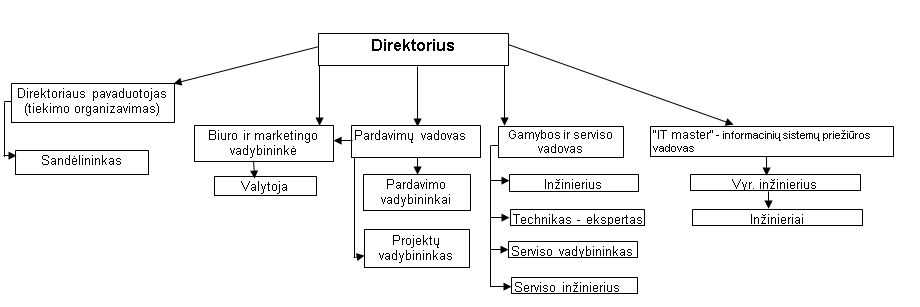 	Schema Nr. 1. UAB „Inida“ struktūraĮmonės socialinės atsakomybės įgyvendinimas2014 metais atnaujinome 2011 metais įdiegtą kokybės valdymo sistemą – ISO 9001:2008. Tai viena pagrindinių priemonių užtikrinančių mūsų patikimumą klientui – efektyviai funkcionuojančias vadybos sistemas, kurios lemia įmonėje vykdomų procesų nuoseklumą ir apibrėžtumą, sistemingą užsibrėžtų tikslų įgyvendinimą, leidžia įgyti didesnį naudotojų pasitikėjimą. Kartu atnaujinome ir aplinkos apsaugos vadybos sistemą ISO 14001:2005. Vadovaudamasi šia sistema įmonė planuoja ir kontroliuoja kuro, elektros energijos, vandens ir popieriaus naudojimą, rūšiuoja ir utilizuoja atliekas, gamyboje naudoja aplinkai nekenksmingus komponentus. UAB „Inida“ atsakomybės susijusios su rinka principai- UAB „Inida“ pagamintų kompiuterių aukšta kokybė, atitikimas aplinkosauginiams reikalavimams.- Aptarnavimo paslaugų greitis ir atidumas kliento problemai.- Verslo etika pagrįsta prekyba ir konkurencinis skaidrumas.- Atsakinga rinkodara.- Sugebėjimas pateikti rinkai jos keliamus reikalavimus atitinkančius produktus.- Investavimas į gaminių ir jų gamybos procesų kokybę.Esame atviri vartotojų nuomonei, todėl visuomet laukiame pageidavimų, pasiūlymų bei atsiliepimų apie UAB „Inida“ parduodamų prekių ar teikiamų paslaugų aptarnavimo kokybę el. paštu: atsiliepimai@inida.lt. AplinkosaugaUAB „Inida“ turėdama vieną iš didžiausių kompiuterių gamybos centrų Lietuvoje sprendžia su aplinkosauga susijusius klausimus, nes suvokia savo gaminių galimą žalą gamtai.UAB „Inida“ gaminami „Magnum“ kompiuteriai skirti namams, verslui ir profesionalams. Šių kompiuterių pagrindiniai akcentai – užtikrintas tylus kompiuterio darbas, saugumas naudotojams, iki trijų kartų sumažintas elektros energijos sunaudojimas ir kompiuterio komponentai, kurie pagaminti iš nekenksmingų, gamtos išteklius saugančių medžiagų.Rinkai gaminami „Magnum“ kompiuteriai atitinkantys pasaulinių standartų - „Energy Star 6.0“, „RoHs“, „EPEAT“ reikalavimus, sertifikuojami ir testuojami įvairiose Lietuvos, Latvijos ir kt. šalių labaratorijose: „R&D akustika” ir VĮ „Vilniaus metrologijos centras” atliekami triukšmo matavimai, bandymų centre UAB „Ratesta” ir UAB sertifikavimo centre „Sertika” atliekami saugos ir kiti laboratoriniai bandymai, „Lietuvos Respublikos ryšių reguliavimo tarnyboje“ stebimas elektromagnetinis suderinamumas. „Kompiuteriai komplektuojami tik iš patikimų gamintojų komponentų, tokių kaip „Intel“, „Asus“, „Gigabyte“, „MSI“ ir kt.„Magnum“ kompiuteriai atitinka elektrotechninius gaminių saugos ir elektromagnetinio suderinamumo (EMS) reglamentus bei su jų taikymo sritimi susijusius standartus bei ženklinami CE ženklu, rodančiu gaminių atitikimą pagrindiniams taikomiems ES direktyvų reikalavimams. Šie įrenginiai yra atsparūs vidiniams elektromagnetiniams trikdžiams ir jų keliami elektromagnetiniai trikdžiai neturi jokio neigiamo poveikio aplinkai, vartotojui, techninės priežiūros personalui ir tenkina visus Europos Sąjungos Bendrijos šiai įrangai keliamus saugos reikalavimus.Atliekų tvarkymasImamės iniciatyvos ir tvarkome atliekas tiesiogiai prisidėdami prie aplinkosauginių problemų sprendimo surinkdami įvairias atliekas iš gyventojų ir verslo įmonių. Elektros ir elektroninės įrangos atliekos turi būti renkamos atskirai ir jos negali būti šalinamos su kitomis komunalinėmis atliekomis. Šioje įrangoje pilna pavojingų medžiagų (pvz., gyvsidabris, kadmis ir kt.), kurios kelia pavojų aplinkai ir žmonių sveikatai. Atsižvelgdami į keliamą elektros ir elektroninės įrangos pavojų, mes nemokamai priimame utilizavimui skirtas elektronines atliekas iš gyventojų ir įmonių. 2016 metais surinkome 2350 kg elektorinių atliekų. Baterijų/akumuliatorių 2016 metais surinkta 9,8 kg.Antriniam panaudojimui arba utilizavimu priimame parduotų „Magnum“ kompiuterių kartonines pakuotes ir polietileno pakuočių atliekas adresu: V. Krėvės pr. 13A, Kaunas. Kartono dėžes ir polietileno pakuotes, nepraradusias prekinės išvaizdos, panaudojame antrą kartą, o nebetinkamas antriniam panaudojimui atiduodame perdirbimui. Esant didesniam pakuočių skaičiui Kauno mieste, pakuotes paimame savo transportu. 2016 metais surinkta: popierinės pakuotės atliekos - 3900 kg, polietileno pakuotės atliekos - 650 kg.Įmonės vidaus išteklių taupymas susijęs su aplinkosauga- Įmonėje laikomasi kelionių politikos taupant kurą. IT inžinieriai (daugiausiai kuro darbo reikmėms sunaudojantis personalas) suteikiantys kompiuterių priežiūros paslaugas kitoms įmonėms, esant galimybei renkasi ne kelionę į aptarnaujamą įmonę, o prisijungimą nuotoliniu būdu esamai problemai pašalinti.- Šilumos energijos taupymas. Šaltuoju metų laikotarpiu įmonėje taupoma šilumos energija, reguliuojant šildymo sistemą pagal lauko temperatūrą. Savaitgaliais ir švenčių dienomis šildymas taip pat sumažinamas.- Įrangos keitimas naujesne. Darbo ir ūkinės priemonės (serveriai, kompiuteriai, spausdintuvai ir kt. prietaisai), reikalaujančios didelių elektros energijos sąnaudų, keičiamos modernesne įranga.- Kanceliarinių priemonių taupymas. Mažinamos popieriaus sąnaudos dokumentus spausdinant ant abiejų lapo pusių, pakartotinai panaudojami segtuvai, aplankai.- Įmonėje veikia elektros energijos taupymo politika: darbui naudojami kompiuteriai su 80plus standartus atitinkančias maitinimo šaltiniais, kompiuterių darbo režimas nustatomas pagal „Energy Star 6.0“ reikalavimus, kontroliuojame, kad visa nenaudojama elektros įranga nedarbo metu būtų išjungta, apšvietimui naudojamos ekonomiškos apšvietimo lemputės. Elektros energijos bendrovė sunaudojo: 2016 metais – 23 000 kWh, 2015 metais – 24 000 kWh, t.y. elektros sąnaudos sumažėjo apie 4 %.Kuriama papildoma vertė darbuotojams UAB “Inida” rūpinasi savo darbuotojais ne tik įgyvendindama tai, kas priklauso darbuotojams pagal įstatymus, bet ir kuria papildomas vertes jiems: Kuriant sveiką, pozityvią ir saugią atmosferą, bendrovėje yra nuolat gerinamos darbo sąlygos – kiekvienais metais darbuotojams yra suteikiama papildomų socialinių naudų. 2014 metais bendrovėje buvo patvirtintas naujas socialinių naudų tvarkos darbuotojams leidimas. Pagal ją darbuotojams papildomai buvo suteikta galimybė gauti papildomas laisvas dienas už darbo stažą.Darbuotojai taip pat skatinami dalyvauti įvairiuose aktyvaus sporto – bėgimo, dviračių ir kt. – renginiuose. Aktyviai sportuojantys ir sporto renginiuose dalyvaujantys darbuotojai gali prašyti kompensacijos už dalyvio registracijos mokesčius. Be to, bendrovės biure yra įrengtas stalo futbolo kambarys, kuriame darbo pertraukėlių metu darbuotojai gali žaisti stalo futbolą. Esame atviri darbuotojų nuomonei, todėl visuomet laukiame pageidavimų bei pasiūlymų. Veikia bendra visiems darbuotojams el. dėžutė: visi@inida.lt, taip pat galima kreiptis tiesiogiai į administraciją.Saugumas ir darbuotojų sveikataDidelis dėmesys skiriamas darbo saugos mokymams, apsaugai nuo nelaimingų atsitikimų, atliekamų darbų kontrolei. Pasamdyta kompanija UAB „Sabelija“ kas ketvirtį atvažiuoja patikrinti esamas darbo sąlygas, atlieka prevenciją, kad būtų užtikrintas saugus ir sveikatai nekenksmingas darbas.Kas metus arba du siunčiame darbuotojus atlikti sveikatos patikrą. 2016 metais neužfiksuota nei profesinių ligų, nei nelaimingų atsitikimų.Mokymai darbuotojamsDarbuotojai pastoviai kelia savo kvalifikaciją, dalyvaudami vidiniuose, išoriniuose ir internetiniuose mokymuose. Mokymai kelia darbuotojo kompetenciją ir teikia naudą tiek darbuotojui tiek įmonei: darbuotojas didina savo vertę darbo rinkoje ir tampa naudingesnis įmonei. Vadovai dažniausiai dalyvauja vadybos ir finansų mokymuose, specialistai – pardavimų bei specializuotuose techniniuose mokymuose.Dažniausiai mokymus organizuoja produktus tiekiančios kompanijos, tokios kaip UAB „Also Lietuva“, UAB „ACC Distribution“, UAB „TVG“ ir kt., į kuriuos esant galimybei siunčiame bent po vieną du kompanijos darbuotojus.LaisvalaikisKasmet, mažiausiai 2 kartus per metus organizuojame pramoginius-sportinius renginius darbuotojams. 2016 m. organizavome dvejus darbuotojų komandos formavimo užsiėmimus gamtoje. Tokie renginiai padeda sukurti geranoriškumo atmosferą darbe ir skatina komandinį darbą.Visuomenė     Daugelis IT technologijų naujovių eksponuojamos prekybos vietoje. Apie neseniai rinkoje pasirodžiusius produktus, jų galimybes, konsultuoja pardavimų vadybininkai, taip pat informacija lankstinukų, žurnalų reklaminių stendų ar kitokia forma visada yra pateikiama pardavimo vietoje.Organizuojame seminarus ir gaminių pristatymus arba susitikimus pabendravimui su klientais ir besidominčiais IT technologijomis. Vartotojams pristatome naujus mūsų gaminius, kviečiamės tiekėjų produktistus su naujai rinkoje atsiradusiais gaminiais. Dažnai apie gaminius ne tik papasakojama, bet šiuos leidžiama išbandyti gyvai. Visuomet paliekame laiko klausimams ir diskusijoms. Lėšos skirtos visuomenės švietimui 2016 metais – 2000 EUR.Parama2016 metais paramos neskyrėme.GRI indeksasParengta 2016-12-31Mums rūpi Jūsų nuomonėJei turite klausimų, pasiūlymų ir idėjų, kaip galėtume prisidėti prie socialinės gerovės tobulinimo arba Jums iškilo klausimų susijusių su 2016 metų ataskaita, prašome kreiptis į biuro ir marketingo vadybininkę Kamilę Dirvelytę šiais kontaktais:elektroniniu paštu: kamile.dirvelyte@inida.lt 	telefonu: 8-37-311224Išsakytos pastabos bei pageidavimai pasiekia mūsų įmonės vadovus ir atsakingus asmenis.RodiklisAprašymasPuslapis ataskaitoje1. Strategija ir analizė1. Strategija ir analizė1. Strategija ir analizė1.1Bendrovės vadovo pareiškimas apie socialinės atsakomybės svarbą ir strategijąVadovo žodis, 1 psl.RodiklisAprašymasVieta ataskaitoje2. Įmonės apibūdinimas2. Įmonės apibūdinimas2. Įmonės apibūdinimas2.1Bendrovės pavadinimasApie ataskaitą2.2Pagrindiniai prekės ženklai ir paslaugosApie UAB „Inida“2.3Organizacijos struktūraBendrovės valdymas2.4Bendrovės pagrindinės būstinės adresasTitulinis2.5Šalys, kuriose bendrovė veikiaVadovo žodis2.6Nuosavybės tipas ir teisinė formaBendrovės valdymas2.7Įmonės dydis, nurodant:2.7.1darbuotojų skaičiųApie UAB „Inida“2.7.2pardavimų apimtįApie UAB „Inida“2.7.3teikiamų paslaugų kiekiusApie UAB „Inida“2.8Atskaitomybės laikotarpiu gauti apdovanojimaiApie UAB „Inida“RodiklisAprašymasVieta ataskaitoje3. Ataskaitos parametrai3. Ataskaitos parametrai3. Ataskaitos parametrai3.1Atskaitomybės laikotarpisApie ataskaitą3.2Ankstesnės socialinės atsakomybės ataskaitos pateikimo dataApie ataskaitą3.3Kontaktinis asmuo klausimams, susijusiems su socialinės atsakomybės atskaitomybeMums rūpi Jūsų nuomonė3.4Socialinės atsakomybės ataskaitos turinio nustatymo procesas (reikšmingumo nustatymas; prioritetų socialinės atsakomybės atskaitomybės temoms suteikimas; suinteresuotų grupių, kurioms ši atskaitomybė skirta, nustatymas)Apie ataskaitą,  Vadovo žodis3.5Ataskaitos ribos (ar įtraukiami visi skyriai, bendros / susijusios įmonės, tiekėjai ir pan.)Apie ataskaitą3.6Ataskaitos apribojimai (ar ataskaita apima visus svarbias bendrovės įtakas ekonominėje, socialinėje ir aplinkosaugos srityje)Apie ataskaitą;  vadovo žodis; Apie UAB „Inida“3.7Lentelė, kurioje nurodomi ataskaitos standartiniai atskleidimaiGRI indeksas3.8Politika ir dabartinė praktika siekiant išorinio ataskaitos įvertinimo užtikrinimoApie ataskaitąRodiklisAprašymasVieta ataskaitoje4. Valdymas 4. Valdymas 4. Valdymas 4.1Bendrovės valdymo struktūraBendrovės valdymas4.2Nurodoma, ar aukščiausio valdymo organo vadovas taip pat yra ir vykdomasis direktorius (jei taip, nurodyti kodėl, kokias funkcijas atlieka)Bendrovės valdymas4.3Priemonės, kuriomis įmonės akcininkai ir darbuotojai gali teikti pasiūlymus ar rekomendacijas aukščiausiam valdymo organuiĮmonės socialinės atsakomybės įgyvendinimas4.4Suinteresuotų grupių, susijusių su organizacija, sąrašasApie ataskaitąRodiklisAprašymasVieta ataskaitoje5. Ekonominiai rodikliai 5. Ekonominiai rodikliai 5. Ekonominiai rodikliai EC1Bendrovės socialinės investicijos (atskleidžiama tik rodiklio dalis)Įmonės socialinės atsakomybės įgyvendinimasRodiklisAprašymasVieta ataskaitoje6. Aplinkosaugos srities rodikliai 6. Aplinkosaugos srities rodikliai 6. Aplinkosaugos srities rodikliai EN2Perdirbtos medžiagos, įsigytos antriniam panaudojimuiAplinkosaugaEN5Sutaupytos energijos kiekis konkrečiose srityse, įdiegus naujas, energiją taupančias, technologijasAplinkosaugaEN6Iniciatyvos teikti energiją taupančius arba atsinaujinančia energetika pagrįstus produktus ir paslaugas, bei energijos poreikio sumažinimas kaip šios iniciatyvos rezultatasAplinkosaugaEN7Veiksmai, kuriais siekiama sumažinti netiesioginį energijos vartojimą ir pasiekimaiAplinkosaugaEN22Bendras atliekų svoris pagal tipą ir šalinimo būdąAplinkosaugaEN26Veiksmai, kuriais siekiama sumažinti produktų ir paslaugų žalingą poveikį gamtaiAplinkosaugaRodiklisAprašymasVieta ataskaitoje7. Rodikliai santykių su darbuotojais srityje 7. Rodikliai santykių su darbuotojais srityje 7. Rodikliai santykių su darbuotojais srityje LA1Bendras darbuotojų skaičius; darbuotojų, dirbančių pagal neterminuotas ir terminuotas darbo sutartis, skaičiusApie UAB „Inida“LA7Nelaimingų atsitikimų, profesinių susirgimų skaičiusĮmonės socialinės atsakomybės įgyvendinimasLA11Programos, skirtos darbuotojų įgūdžių gerinimui bei mokymuisi visą gyvenimą, užtikrinančios darbuotojų darbingumo tęstinumą ir padedančios valdyti karjerąĮmonės socialinės atsakomybės įgyvendinimasLA13Darbuotojų pasiskirstymas pagal lytį, amžiaus grupę ir kitus rodikliusApie UAB „Inida“